Ответственность за совершение террористического акта предусмотрена ст. 205 Уголовного Кодекса РФ -   за совершение взрыва, поджога или иных действий, устрашающих население и создающих опасность гибели человека, причинения значительного имущественного ущерба либо наступления иных тяжких последствий, в целях дестабилизации деятельности органов власти или международных организаций либо воздействия на принятие ими решений, а также угроза совершения указанных действий в целях воздействия на принятие решений органами власти или международными организациями.Уголовная ответственность согласно ст. 205.1 УК РФ наступает за содействие террористической деятельности.Кроме того, в силу ст. 207 УК РФ уголовная ответственность предусмотрена за заведомо ложное сообщение о готовящихся взрыве, поджоге или иных действиях, создающих опасность гибели людей, причинения значительного имущественного ущерба либо наступления иных общественно опасных последствий, совершенное из хулиганских побуждений.Адреса и телефоны правоохранительных органов:– Прокуратура Смоленской области, адрес: 
ул. Дохтурова, д. 2, г. Смоленск, 214000,
тел.: 8 (4812) 30-76-60;– Прокуратура Смоленского района, адрес: ул. Багратиона, д. 4, г. Смоленск, 214004, 
тел. 8 (4812) 35-33-81;–Отдел МВД России по Смоленскому району, адрес: ул. Лавочкина, д. 104а,               г. Смоленск, 214032, тел: 8 (4812) 44-55-58, 8 (4812) 77-39-00;-Заднепровский межрайонный следственный отдел по городу Смоленску Следственного Управления Следственного Комитета России, адрес: пр-т. Гагарина,20, г. Смоленск, 214018, тел: 8 (4812) 38-59-19;– Управление федеральной службы безопасности по Смоленской области, тел.: 8 (4812) 38-12-50, 8 (4812) 20-33-00.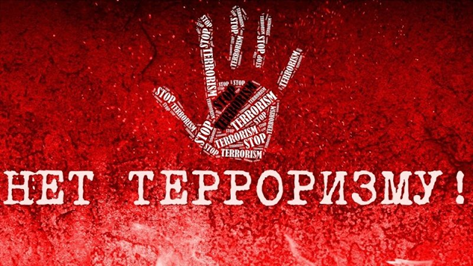 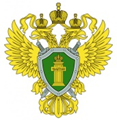 Прокуратура Смоленского районаПАМЯТКАпо противодействию экстремизму и терроризму для несовершеннолетних и их родителей2024 годНеобходимо объяснить детям, что нельзя принимать пакеты, сумки, коробки и даже подарки от посторонних людей. Ни в коем случае нельзя трогать никакие предметы, оставленные на улице, в транспорте, в магазинах и общественных местах, даже если это портфель, игрушки или мобильные телефоны. В случае обнаружения бесхозных вещей или подозрительных предметов важно не трогать, не вскрывать, не передвигать находку, отойти на безопасное расстояние и сообщить о находке сотруднику полиции.Следует помнить некоторые важные правила:                         - необходимо обращать внимание на происходящее вокруг;- необходимо знать, где находятся выходы из здания, в котором вы находитесь;- необходимо знать, где поблизости располагаются травмпункты или поликлиники;- всегда серьезно относиться к просьбам покинуть здание (эвакуироваться), даже если вам говорят, что это учения; при эвакуации держитесь подальше от окон, стеклянных дверей и перегородок.Если Вы попали в заложники:- обычно скрыться с места, где появились террористы, можно только в течение первых нескольких минут;- если рядом с вами нет террористов и вас никто не видит, и вы можете убежать, следует сделать это как можно скорее.В случае если на Ваш телефон позвонил неизвестный с угрозами в Ваш адрес или с угрозой совершения террористического акта, то Вам необходимо получить как можно больше информации о готовящемся террористическом акте, не класть трубку сразу после окончания разговора – террористы могут обсуждать важную информацию, постарайтесь понять шумовой фон разговора (шум автомобилей, поездов, самолетов, объявления, произносимые по система оповещения и громкой связи на рынках, в торговых центрах, вокзалах, автостанциях), обязательно позвонить по возможности с другого номера телефона в правоохранительные органы.В случае если террористы связались с Вами с помощью мессенджеров в сети «Интернет» с целью вербовки для совершения терактов и с угрозами в Ваш адрес или в адрес Ваших близких родственников необходимо незамедлительное сообщить о данном факте родителям и в правоохранительные органы.Не распространяйте сведения о поступивших предложениях совершить террористический акт, так как данные сведения могут породить панику и страх среди населения, чего и добиваются террористы. Родителям следует обращать внимание на круг общения ребенка и своевременно реагировать на поведенческие изменения.Следует помнить, что в случае помощи террористам, выражающейся в минировании какого-либо объекта, проноса оружия в место проведения террористического акта или иным способом, образуется состав преступления, за которое предусмотрена уголовная ответственность. 